.RIGHT KICK-BALL-CHANGE, STEP FORWARD, TOUCH/CLAP; LEFT SHUFFLE BACK, ROCK STEPSKATE RIGHT, SKATE LEFT, RIGHT DIAGONAL SHUFFLE; CROSS-ROCK, RECOVER, LEFT SIDE-SHUFFLECROSS-ROCK, RECOVER, ¼ TURN SHUFFLE FORWARD; ROCK FORWARD, RECOVER, LEFT COASTERSTEP RIGHT, TOUCH/CLICK, STEP LEFT, TOUCH CLICK; WALK AROUND (YOUR HANDBAG)REPEATCandi Cha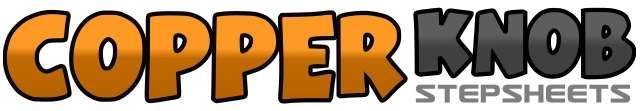 .......Count:32Wall:4Level:Improver.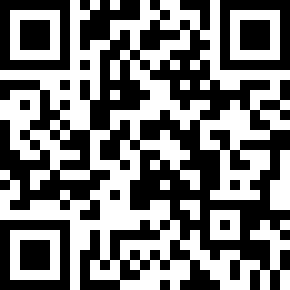 Choreographer:Gary Lafferty (UK)Gary Lafferty (UK)Gary Lafferty (UK)Gary Lafferty (UK)Gary Lafferty (UK).Music:Young Hearts Run Free - Candi StatonYoung Hearts Run Free - Candi StatonYoung Hearts Run Free - Candi StatonYoung Hearts Run Free - Candi StatonYoung Hearts Run Free - Candi Staton........1&2Kick right foot forward, step on right foot beside left, step left foot slightly forward3-4Step forward on right foot, touch left foot beside right / clap hands5&6Step back on left foot, step on right foot beside left, step back on left foot7-8Rock back on right foot, recover weight onto left foot1-2Skate right foot forward, skate left foot forward3&4Step diagonally-forward right on right, step on left beside right, step diagonally-forward right on right5-6Cross-rock left foot over right, recover weight back onto right foot7&8Step to left on left foot, step on right foot beside left, step to left on left foot1-2Cross-rock right foot over left, recover weight back onto left foot3&4Turn ¼ right stepping forward onto right, step on left foot beside right, step forward on right foot5-6Rock forward on left foot, recover weight back onto right foot7&8Step back on left foot, step on right foot beside left, step forward on left foot1-2Step right foot to right side, touch left diagonally-forward left (click fingers if you want)3-4Step down onto left foot, touch right foot diagonally-forward right (again clicking if you want)5-8Walk around over your right shoulder making a full turn (around your handbag!) On right-left-left-right